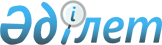 Курчатов қалалық мәслихатының 2016 жылғы 18 наурыздағы № 44/328-V "Курчатов қаласы бойынша коммуналдық қалдықтардың пайда болу және жинақталу нормаларын бекіту туралы" шешімінің күшін жойылды деп тану туралыШығыс Қазақстан облысы Курчатов қалалық мәслихатының 2021 жылғы 10 желтоқсандағы № 11/76-VII шешімі. Қазақстан Республикасының Әділет министрлігінде 2021 жылғы 22 желтоқсанда № 25881 болып тіркелді
      Қазақстан Республикасының "Құқықтық актілер туралы" Заңына сәйкес, Курчатов қалалық мәслихаты ШЕШТІ:
      1. Курчатов қалалық мәслихатының "Курчатов қаласы бойынша коммуналдық қалдықтардың пайда болу және жинақталу нормаларын бекіту туралы" 2016 жылғы 18 наурыздағы № 44/328-V (Нормативтік құқықтық актілерді мемлекеттік тіркеу тізілімінде № 4527 болып тіркелді) шешімінің күші жойылды деп танылсын.
      2. Осы шешім алғашқы ресми жарияланған күнінен кейін күнтізбелік он күн өткен соң қолданысқа енгізіледі
					© 2012. Қазақстан Республикасы Әділет министрлігінің «Қазақстан Республикасының Заңнама және құқықтық ақпарат институты» ШЖҚ РМК
				
      Курчатов қалалық мәслихатының хатшысы 

Б. Тажиев
